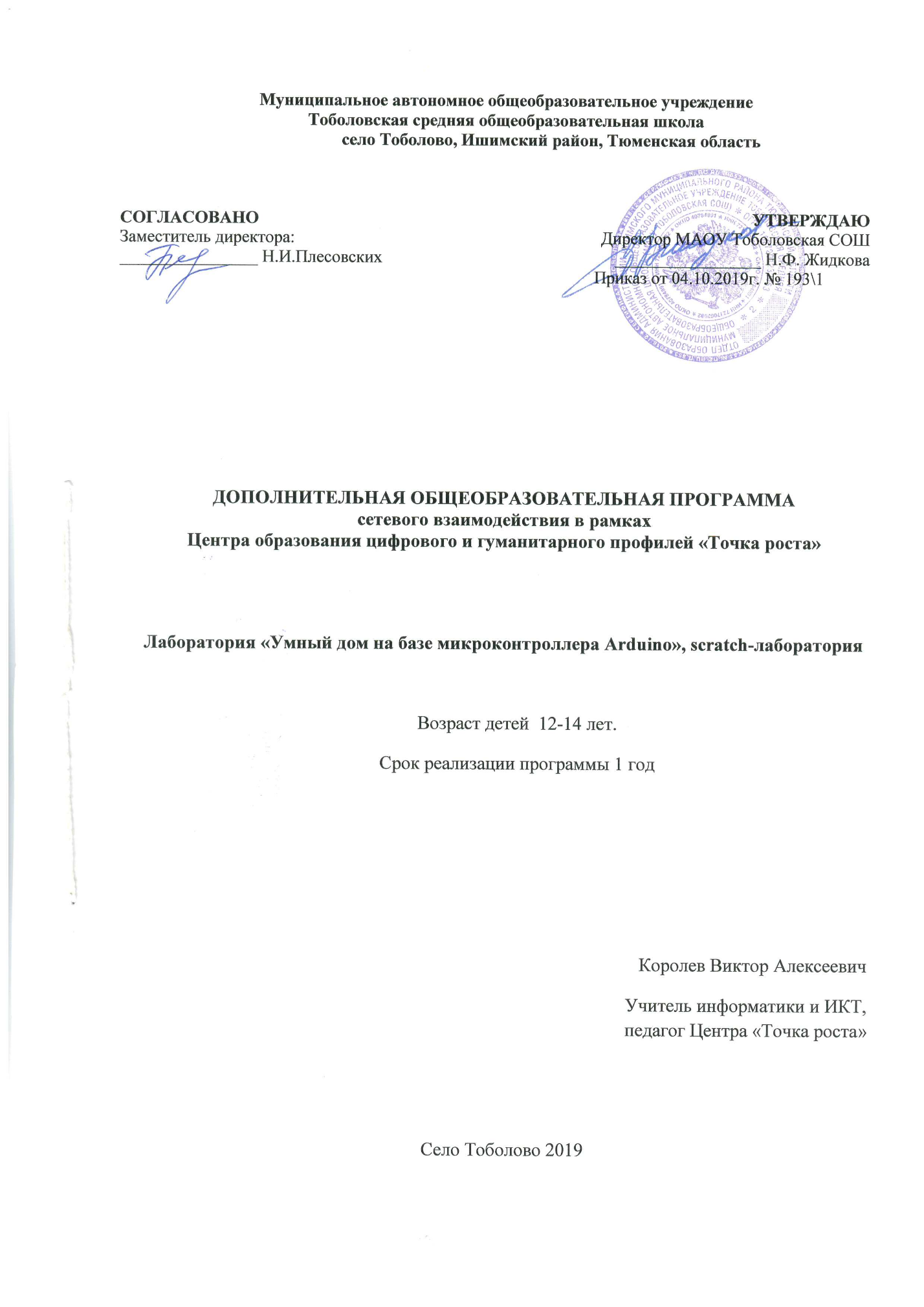 Информационная карта программыТип программы(типовая, модифицированная , экспериментальная, авторская)Образовательная область(профильная, многопрофильная: естествознание, искусство, культурная, духовная или физическая типология)Направленность деятельности(научно-техническая, спортивно-техническая, физкультурно-спортивная, художественно-эстетическая, туристско-краеведческая, эколого-биологическая, военно-патриотическая, социально-педагогическая, культурологическая, естественно-научная)Способ освоения содержания образования(репродуктивная, эвристическая, алгоритмическая, исследовательская, творческая)Уровень освоения содержания образования(общекультурный, углубленный, начальное, основное или среднее общее образование)Форма реализации программы(групповая, индивидуальная)Продолжительность реализации программы(одногодичная, двухгодичная и др.)Направленность программы: научно-техническаяНа современном этапе в условиях введения ФГОС возникает необходимость в организации программ дополнительного образования, направленных на удовлетворение потребностей ребенка, которые способствуют реализации основных задач научно-технического прогресса. Целью использования «Умного дома на базе Arduino» является овладение навыками технического конструирования, знакомство с элементами радио-конструирования, развитие мелкой моторики, изучение понятий конструкции и основных свойств (жесткости, прочности, устойчивости), навык взаимодействия в группе. Дети работают с микросхемой Arduino UNO, NANO, и наборами датчиков. С их помощью школьник может запрограммировать устройство - умную машинку на выполнение определенных функций.Применение роботостроения в школе позволяет существенно повысить мотивацию учащихся, организовать их творческую и исследовательскую работу. А также позволяет школьникам в форме познавательной игры узнать многие важные идеи и развивать необходимые в дальнейшей жизни навыки.Робототехника — прикладная наука, занимающаяся разработкой автоматизированных технических систем. Робототехника опирается на электронику, механику и программирование. Для обучения учащихся, склонных к естественным наукам, технике или прикладным исследованиям, важно вовлечь их в такую учебно-познавательную деятельность и развить их способности в дальнейшем.В отличие от LEGO роботов, которые собираются из блоков, работа на основе Arduino открывает больше возможностей, где можно использовать практически все, что есть под руками.Цель: Образование детей в сфере инновационных технологий на основе конструирования и программирования роботов Arduino, содействие развитию технического творчества, развитие инновационной деятельности в образовательных учреждениях.Возраст детей: 12-14 лет.Сроки реализации: 1 год.Формы занятийПри проведении занятий традиционно используются три формы работы:демонстрационная, когда обучающиеся слушают объяснения педагога и наблюдают за демонстрационным экраном или экранами компьютеров на ученических рабочих местах;фронтальная, когда обучающиеся синхронно работают под управлением педагога;самостоятельная, когда обучающиеся выполняют индивидуальные задания в течение части занятия или нескольких занятий.Режим занятий: занятия проводятся: 1 раз в неделю по 2 часа.Ожидаемые результатыВоспитанник будет знать:заданные схемы электронных устройств и воспроизводить их на макетной платеназначение элементов, их функциюправила соединения деталей в единую электрическую цепьограничения и правила техники безопасности функционирования цепикак должен выглядеть отлаженный программный код на плату Arduino, наблюдать и анализировать результат работыкак использовать монитор последовательного порта для отладки программы, наблюдения за показателями датчиков и изменением значений переменныхВоспитанник будет уметь:создать схемы электронных устройств и воспроизводить их на макетной платемодифицировать заданные схемы для измененных условий задачинаписать программный код управления устройством и модифицировать его для измененных условий задачисамостоятельно отлаживать программный код, используя, в частности, такие средства как мониторинг показаний датчиков, значений переменных и т. п.записывать отлаженный программный код на плату Arduino, наблюдать и анализировать результат работы, самостоятельно находить ошибки и исправлять ихВоспитанник сможет решать следующие жизненно-практические задачи:Создавать собственные проекты и создавать программный код по определенной тематике, для решения задач из различных областей знаний. Умения, приобретенные в результате освоения данного курса, будут являются фундаментом для дальнейшего мастерства в области робототехники и программирования.Способы проверки результатов освоения программыПредметом диагностики и контроля являются составленные алгоритмы и программы на языке программирования Arduino к предложенным задачам, а также способность к созданию конструкции с использованием предложенных радиотехнических средств.Оценка имеет различные способы выражения – устные суждения педагога, письменные качественные характеристики, систематизированные по заданным параметрам аналитические данные, в том числе и рейтинги. Оценке подлежит в первую очередь уровень достижения учеников минимально необходимых результатов, обозначенных в целях и задачах программы.Качество знаний и умений ученика оценивается следующими характеристиками:знание основных алгоритмических конструкцийумение составить и записать алгоритм с использованием соответствующей алгоритмической конструкцииумение найти эффективный способ написания программного кодаумение тестировать программуНавык составления и чтения радиосхемыЗнание и понимания основных понятий таких как: сила тока, напряжение, закон ОмаПонимание принципиальной электрической схемыУмение создать проект и выполнить его на основе полученных знаний до концаВ течение всей программы проводятся контрольные срезы и выставляются баллы за решенные задачи. По окончании курса зачет получают те учащиеся, у которых сумма баллов за учебную программу составляет не менее 60% от всей суммы баллов.Содержание курсаКейс 1. Правила поведения при работе с микросхемами, микроконтроллером, реле и т.д.Понятие электрический ток, напряжение, сила тока, закон Ома, знакомство с мультиметром.Знакомство с радиоэлементами, изображениями на схеме.Кейс 2. Принципиальная электрическая схема.  Составление принципиальной электрической схемы, монтаж и отладка. Обзор сервоприводов и реле. Знакомство с основными видами электродвигателей. Способы передачи движения. Понятие о реле.Создание макета дома, на котором как на опытном образце будут установлены системы ArduinoКейс 3. Микроконтроллер. Предметное знакомство с микроконтроллером Arduino UNO и NANO. Среда разработки Arduino. Подключение светодиодов, семисегментного индикатора, ЖК дисплея и пьезоэлемента.Кейс 3. Управление. Подключение кнопок и джойстика. Изучение сервопривода. Подключение и программирование. Знакомство с датчиками измерения расстояния. Соединение датчиков расстояния и сервоприводов, поворот в определенную сторону.Кейс 4. Датчики и модули. Знакомство с датчиками температуры, влажности. Подключение Wi-Fi и Bluetooth модулей. Знакомство с драйвером двигателя.Кейс 5. Линейная программа. Сборка и программирование черновой модели управленияПрименение теории подключения ко всем сетевым и энергоресурсам на практикеКейс 6. Умный дом. Сборка итоговой модели с учетом всех радиомодулей, реле, сервоприводов и прочего, подключенное к макету. Программирование контроллеров, включенных в систему умного дома в зависимости от функцийКейс 7. Демонстрация моделей. модифицированнаяпрофильная Научно-техническаяРепродуктивный, исследовательский, алгоритмическийобщекультурныйГрупповая, индивидуальнаяОдин год